San Diego PreK Assessment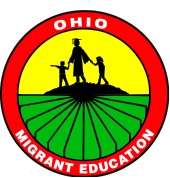  Teacher FormName:  ________________________________     Age:  ________       Pre-Test Date:  _____/_____/_____PRETESTDIRECTIONS: Assess the student in English and use this form to record their responses.Shape Recognition:Color Recognition:Red	Blue	Green	Yellow	Purple     Black	Orange	Brown	White	PinkUppercase Letter Recognition:M	R	B	Q		HE	L	V	G	ALowercase Letter Recognition:t	k	j	n	i	y	u	z	d	fNumber Recognition:7	9	1	4	6	2	0	5	3	8I know how to write my name (Circle one):		Yes		No------------------------------------------------------------------------------------------------------------Teacher’s Name:  _________________________________________________							Post-Test Date:  _____/_____/_____POST TESTShape Recognition:Color Recognition:Red	Blue	Green	Yellow	Purple     Black	Orange	Brown	White	PinkUppercase Letter Recognition:M	R	B	Q		HE	L	V	G	ALowercase Letter Recognition:t	k	j	n	i	y	u	z	d	fNumber Recognition:7	9	1	4	6	2	0	5	3	8I know how to write my name (Circle one):		Yes		No------------------------------------------------------------------------------------------------------------SCORING: Enter the number of correct responses out of 48 possible to calculate the Growth Score. [Post Test Score – Pretest Score          Growth Score]Post Test   ________Pretest	    ________Growth Score =